ОБЩИНА ШУМЕН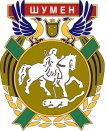 ЦЕНТЪР ЗА ИНФОРМАЦИЯ И УСЛУГИ ДО КМЕТА НА ОБЩИНА ШУМЕНЗАЯВЛЕНИЕ ЗА АДМИНИСТРАТИВНА УСЛУГА от __________________________________________________________________,/име, презиме, фамилия/ЕГН / ЛНЧ _____________________, представител на _____________________                                                                                                                                              / наименование и правно –_______________________________________ ,  код по ЕИК __________________ , със        информационна форма/седалище ____________________________  и адрес на управление _______________________________________________________________________________Телефон ___________________ , Е-mail __________________________________                     Господин Кмете,Моля да  бъде издадено  разрешение за поставяне на преместваем обект(съоръжение), на терен частна или общинска собственост с адрес: гр.(с.) ..........................................................., ул. .................................................................................................................................., № ................, тел. .............................., заемана площ ................... кв.м.  Прилагам следните документи:Схема за разполагане.Копие от документ за собственост, договор за ползване /писмено съгласие на собственика/ на терена.Документ за платена цена на услугата.           Декларирам, че съм запознат с изискванията на Наредба № 1 за поддържане и опазване на обществения ред на територията  на Община Шумен и Наредбата за реда и условията за изграждане на временни открити обекти и поставяне на преместваеми съоръжения.	    Забележка: Преди издаването на разрешението за поставяне се представя документ за платена такса на кв.м. заета площ за първия месец._______________ г.                                                                            _______________гр. Шумен                                                                                              /подпис, печат/     * Личните Ви данни се обработват при спазване изискванията на Регламент (ЕС) 2016/679 на Европейския парламент и на Съвета от 27.04.2016 г., Закона за защита на личните данни и в съответствие с утвърдената Политика за защита на личните данни на Община Шумен  – информация на www.shumen.bg и информационно табло.ОД_ИСД / 19.05.2016 г.